Mal: Innkalling med sakliste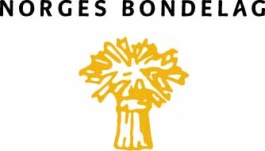 Til medlemene(Stad, dag, månad, år)Innkalling til årsmøteI samsvar med § 14 i Lover for Norges Bondelag vert det kalla inn til årsmøte i (namn) Bondelag. Møtet vert halde på (stad) (dag, månad, klokkeslett).Sakliste:1. Opning ved leiar2. Godkjenning av innkalling og sakliste3. Val av møteleiar4. Val av referent og to til å skrive under protokollen5. Årsmelding6. Rekneskap7. Innkomne saker8. Arbeidsplan for komande arbeidsår9. Val i samsvar med lovenea. leiar (for 1 år)b. to styremedlemer (for 2 år)c. tre varamedlemer i nummerorden (for 1 år)d. utsending til årsmøte i fylkesbondelaget (i tillegg til leiar), m/varautsendinge. to revisorarf. valkomitéSaker som ein ønskjer handsama under pkt. 7 skal være leiar (namn) i hende seinast 8 dagar før årsmøtet.(Namn) frå fylkesbondelaget deltek med orientering om aktuelle saker.Servering. Vel møtt!STYRET